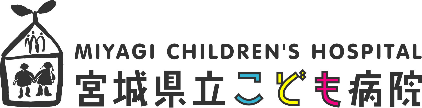 　　　FAX送信票（診療申込書）送信日：　　　　年 　　　月　　　日＜発信元＞　　　　　　　　　　　　　　　　　　　　　※病診連携室直通＜患者さん情報＞救急の患者様につきましては、申込書を使わずに022-391-5111(代表)にお問い合わせください。＜診療希望内容＞＊　コピーしてご利用ください　　　　　　　　　　　　　　　　　　　　　送信先 　宮城県立こども病院　地域医療連携室　　　行〒989－3126　宮城県仙台市青葉区落合四丁目３－１７〈TEL〉 ０２２－３９１－５１１５（直通）　／　０２２－３９１－５１１１（病院代表）〈FAX〉 ０２２－３９１－５１２０（直通）　　　受付時間： 月曜日～金曜日までの8時３０分～17時００分（祝日、年末年始は除く）医療機関名ご担当医名科　　　　　　　　　　　　　　　先生科　　　　　　　　　　　　　　　先生科　　　　　　　　　　　　　　　先生住　　所〒　　　　 ―〒　　　　 ―〒　　　　 ―TEL（　　　　）　　 　－FAX（　　　　）　　　－フリガナ生年月日S・Ｈ・R　　年　   月　 　日お名前様（男・女）生年月日S・Ｈ・R　　年　   月　 　日電話番号（　　　　）　　　　　－生年月日（　　歳　　か月）受診希望診療科該当診療科に印をご記入ください□新生児科　　　□総合診療科 ※　　　  □消化器科 　　 □アレルギー科□腎臓内科 ※　 □リウマチ・感染症科　 □血液腫瘍科　  □循環器科□神経科 ※　　 □産科 ※　　　　　　　□外科 ※　　　 □心臓血管外科□脳神経外科　　□整形外科　　　　　　 □形成外科 ※　 □泌尿器科 ※□眼科           □リハビリテーション科                  □歯科口腔外科・矯正歯科　　　　　　　 □特に指定なし※ 事前に診療情報提供書のFAXが必要な診療科 それ以外の診療科でも診療情報提供書を事前にFAXしていただく場合がございますのでご了承ください。希望診療担当医師無　・　有　　（医師名：　　　　　　　　　　　　　　　　　　　）当院での受診歴の有無無　・　有　・　不明　備考（希望受診日、症状など）